Додаток № ____до рішення виконавчого комітетуХмельницької міської радивід «___» ___________ 2019 р. № ____Інформаційна і технологічна картки адміністративної послуги «Видача копій рішень, витягів з прийнятих рішень виконавчого комітету, розпоряджень міського голови» (шифр послуги А-1-02-01), відповідальним за надання якої є загальний відділХмельницька міська радаУправління адміністративних послуг Хмельницької міської радиМеханізм оскарження результату надання адміністративної послуги: в порядку, передбаченому чинним законодавством.Керуючий справами				                                                   Ю. СабійЗавідувач загального відділу 				                           І. МовчанМіському головіГр._____________________________________________________________                                                                        (прізвище, ім’я, по батькові)                                                                         __________________________________________________________________                                              (адреса проживання)_________________________________ (телефон)ЗАЯВАПрошу надати копію (витяг) рішення виконавчого комітету (розпорядження міського голови) від ________________ № ____.«____» ____________ 20 __ р.  	  _________________			______________				                    (прізвище та ініціали)		                       (підпис)Відповідно до ст.11 ЗУ “Про захист персональних даних” надаю згоду на обробку та використання моїх персональних даних для здійснення повноважень, пов’язаних із розглядом даного запитуПідпис________________Заповнюється  адміністратором«______»_________________20     р.	                                 Реєстраційний номер_______________	(дата надходження заяви)_______________________	    __________________________________                    (підпис)		ініціали та прізвище  адміністратораЗразок заяви на отримання копії (витягу) рішення виконавчого комітету (розпорядження міського голови) для юридичних осіб (підприємств, установ та організацій)Міському голові_______________________________________(юридична особа)______________________________________________________________________________(прізвище, ім’я, по-батькові керівника) ______________________________________________________________________________ код, адреса, тел.Прошу надати копію (витяг) рішення виконавчого комітету (розпорядження міського голови) від ________________ № ____. «        »                        201   р.                                 _______________________________________________                                                                        (підпис керівника юридичної особи, уповноваженої                                                                                      особи)Заповнюється  адміністратором«______»_________________20     р.	                                 Реєстраційний номер_______________	(дата надходження заяви)_______________________	    __________________________________                    (підпис)		ініціали та прізвище  адміністратораДодаток № ____до рішення виконавчого комітетуХмельницької міської радивід «___» ___________ 2019 р. № ____Хмельницька міська радаУправління адміністративних послуг Хмельницької міської ради*В – виконує, П – погоджує, З – затверджує, У – бере участь, ПР – приймає рішення.** який по рахунку день з наростаючим, починаючи з першого дняМеханізм оскарження результату надання адміністративної послуги: в порядку, передбаченому чинним законодавством.Керуючий справами              				                        Ю. СабійЗавідувач загального відділу 				                        І. Мовчан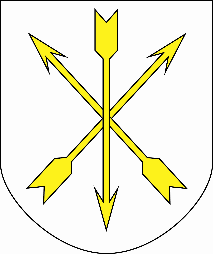 А-1-02-01ІНФОРМАЦІЙНА КАРТКАВидача копій рішень, витягів з прийнятих рішень виконавчого комітету, розпоряджень міського голови ІНФОРМАЦІЙНА КАРТКАВидача копій рішень, витягів з прийнятих рішень виконавчого комітету, розпоряджень міського голови 1. Інформація про УАП Управління адміністративних послугХмельницької міської ради; м. Хмельницький, вул. Соборна, 16. Графік прийому : понеділок, вівторок, середа: з 09.00 до 17.00 год., четвер: з 09.00 до 20.00 год., п’ятниця: з 09.00 до 16.00 год., субота: з 08.00 до 15.00 год. (без обідньої перерви)тел. 76-58-61, 70-27-91, 70-27-93, факс 76-43-41ел. пошта: cnap@khm.gov.uaсайт: cnap.khm.gov.ua2. Перелік документів, спосіб подання, умови отримання послуги:2.1. Заява (додається);2.2. Довіреність на право представляти інтереси субʼєкта звернення в органах місцевого самоврядування, оформлена в установленому законодавством порядку (у разі звернення уповноваженого представника).Пакет документів подається адміністратору УАП.3. Платність (в разі платності — розмір, порядок внесення плати, р/р)Безоплатно.4. Строк надання послуги15 календарних днів5. Результат надання послугиКопія (витяг) рішення виконавчого комітету, розпорядження міського голови6. Способи отримання відповіді, результату послугиОсобисто або за довіреністю в Управлінні адміністративних послуг, поштою7. Нормативні акти, що регламентують надання послуги7.1.Закон України “Про звернення громадян”.7.2. Рішення сесії Хмельницької міської ради від 17.04.2019 р. № 22 «Про внесення змін до рішення сесії міської ради від 20.09.2017 року № 37».7.3 Закон України «Про адміністративні послуги».А-1-02-01ТЕХНОЛОГІЧНА КАРТКАВидача копій, витягів прийнятих рішень виконавчого комітету, розпоряджень міського голови ТЕХНОЛОГІЧНА КАРТКАВидача копій, витягів прийнятих рішень виконавчого комітету, розпоряджень міського голови № п/пЕтапи послугиВідповідальна посадова особа, виконавчий органДія*Строки виконання етапів**1.Прийом і перевірка повноти пакету документів, реєстрація заяви, повідомлення суб’єкта звернення про орієнтовний термін виконанняАдміністратор УАПВПротягом 1 дня2.Передача пакету документів до загального відділуАдміністратор УАПВПротягом 1-2 дня3.Пошук рішення виконавчого комітету, розпорядження міського головиЗаступник завідувача загального відділуВПротягом 2-3 дня4.Виготовлення копії (витягу) рішення виконавчого комітету, розпорядження міського головиГоловний спеціаліст загального відділуВПротягом 2-3 дня5.Формування та передача копії (витягу) рішення виконавчого комітету, розпорядження міського голови в УАП Завідувач загального відділу, заступник завідувача загального відділуВПротягом 3-4 дня6.Внесення відмітки до електронної бази про факт здійснення процедури Адміністратор УАПВПротягом 3-4 дня7.Повідомлення суб’єкта звернення про готовність результату надання адміністративної послугиАдміністратор УАПВПротягом 4-5 дня8.Видача копії (витягу) рішення виконавчого комітету, розпорядження міського голови суб’єкту зверненняАдміністратор УАПВЗ 5 дняЗагальна кількість днів надання послугиЗагальна кількість днів надання послугиЗагальна кількість днів надання послугиЗагальна кількість днів надання послуги5 днівЗагальна кількість днів надання послуги (передбачена законодавством)Загальна кількість днів надання послуги (передбачена законодавством)Загальна кількість днів надання послуги (передбачена законодавством)Загальна кількість днів надання послуги (передбачена законодавством)15 днів